En surlignage vert : les mots avec –elle ; -ette  en fin de motsQUAND J’ENTENDS  [ès]  [èt]   [èl]  à la fin des mots, j’écris la plupart du temps E-S-S-E ou E-T-T-E ou E-L-L-E.En surlignage bleu : les mots en ail ; euil ; eil ; ouil (un l quand c’est un mot masculin) ou en aill ; eill ; euill ; ouill (deux l quand c’est un mot féminin ou un verbe)QUAND J’ENTENDS [AIL]  [EIL]  [EUIL]  [OUIL] à la fin d’un mot, j’ajoute la plupart du temps L-E si c’est un nom féminin ou un verbe.https://cdn.reseau-canope.fr/medias/lesfondamentaux/0441_hd.mp4 En surlignage gris foncé : les mots en –ion ; -ier ; -ien ; - ieu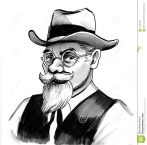 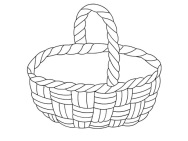 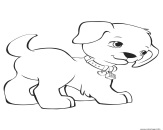 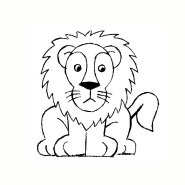 UN LION                   UN PANIER                   UN CHIEN	UN VIEUX MONSIEUR      En surlignage rose : les mots qui suivent la règle du m ; b ; p.https://cdn.reseau-canope.fr/medias/lesfondamentaux/0438_hd.mp4En marron : les mots qui finissent par –eur.QUAND J’ENTENDS [EUR] à la fin d’un nom, j’écris la plupart du temps E-U-R.En surlignage vert kaki : les mots dans lesquels le e devant une consonne se prononce è.La lettre e devant une consonneQuand elle n’est pas en fin de syllabe, la lettre e se prononce souvent « è »devant une consonne et ne porte pas d’accent.Exemples : le merle - le bec - avec - un ver - le sel - un exemple.En rouge : les mots qui prennent deux –ss- pour faire le son s https://lesfondamentaux.reseau-canope.fr/video/ecrire-s-ou-ss.htmlD’autres règles :Quand j’entends [o] à la fin des mots, j’écris la plupart du temps E-A-U.Quand j’entends [je] à la fin des mots, j’écris toujours G-E.Quand j’entends [ke] à la fin des mots, j’écris toujours Q-U-E.ABCDEFGH1dauphinescargotUn glaçon dans un verre d’eaufeuillegrenouilleraquettepapillonbaguette2Le garçon et la fille jouent à l’élastique.perroquetPlanche de boisécureuilbrossebaignoirearrosoirBouteille de champagne3baleineampouleFlamme de la bougieLettres de l’alphabetL’abeille butinechaussetttescouvertureLe crabe a de grosses pinces.4casquettechampioncamionchienGrand-mère coud assise dans son fauteuil.chambretrompettecrevette5vestesoleilzèbresignaturetempêtetambourtassechanteur6chasseurconservecuisiniervagueUne paille dans un verrecalendrierchignonmédaille7jardinierGenou jambehirondellelionindienlunettesjumelleslampe8La maman kangourou porte son bébé dans son ventre.masquejongleurnuageceintureLe poingLe panda mange des bambous.guitare